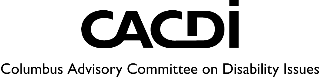 Minutes of the meeting on June 25, 2015Members Present:  Mary Hiland - Chair, Karen Kostelac - Vice Chair, Wayne Cocchi -          Secretary, Marlene Stewart, Sue Willis, David Cameron, Tiffany McClain, Elizabeth Sammons, Kay Grier, Ann ChristopherProvisional Members Present: Katie Frederick, Ann Gazelle, Jay FavuzziMembers Absent: Scott Lissner, Jennifer Flynn, Tricia KovacsMembers Excused: Kathy Blair, Rajai SalehStaff:  Rick Isbell (absent)Guests: Rae Nutter, Kelly Morgan, Geri Cooper, William Stepp, James Christian, Tanya     Ferndez-MoteCALL TO ORDER/INTRODUCTIONS: Mary Hiland, Chair, called the meeting to order at 1:00GUEST SPEAKER: Rae Nutter, CTRS, Therapeutic Recreation Department,        Community Recreation, Columbus Recreation and ParksTony Collins is the new executive director for Recreation and Parks.For more info: www.columbusrecparks.com and Facebook - search Columbus           Recreation and Parks. Unfortunately, their web site is not accessible.  They need technical  guidance for their IT dept to remedy this. All programs they offer are inclusive for ages 6 and up.  Costs are $85/ a week.  There are funds available for children to cover costs and must be there 80% of the time for some funding.  Rae's  office determines what access issues need to be met so that a person with a disability can participate.  They employ therapists and do not diagnose, but they help with accommodations.  Summer camp is held at at 3 sites for children with       disabilities:  Thompson, Dodge and Franklin Park.  They run an 8 week program with a different theme each week each summer.  Indoor season starts at the end of Sept.    Fitness room hours are 7-9 AM and 3-6 PM, Tues/Thurs they are open until 7:30.  they offer  non competitive and competitive sports such as bocci, soccer, track, sled hockey, swimming, and aquatic fitness.  They also offer breakfast and lunch at each building. They are working with veterans programming with referrals from OSU and the VA     hospital and would like to be a feeder program to Columbus Ice Hockey, Ohio Sled Hockey and the Ohio Ice Warriors.  Applying for sponsorship to obtain their own sleds and equipment.  They collaborate with nationwide Arena for fundraising with for    swimming and sled hockey.  APPROVAL OF MINUTES: Kay moved, Tiffany seconded, minutes approvedOLD BUSINESS:ADA Celebration: Planning continues, about 65 people registered for the reception on July 22nd, Blue Spectrum will be playing music that night. Andy Imperato will be the keynote speaker as well as other local legislators.  There will also be an art display.   Essay contest winners will be announced.  Celebration at the Columbus commons will be on Thursday the 23rd. They have received 30-35 requests for vendor tables so far. Concert on the night of the 23rd will also be available and there will be a tent of the ADA25.  ADA25columbus on facebook and www.ada25columbus.com.  It was           recommended that accessible portajohns be used. There is only one accessible bathroom at the commons.  Flyer for celebration: Kay will be printing out the flyer for CACDI, 500 copies. Volunteers are set for the CACDI table.Speaker for housing panel in August: Sue can ask for someone at Disability Rights Ohio to be on the panel as well. Paul has also recommended someone from Civil Rights.    Tricia was going to recommend someone from renters associationHow current is website for CACDI?:  Discussion, talked about making a presentation front of City Council about CACDI and planning the text for the presentation that one person would use to speak before Council. City Council web page has a tool kit for speakers to use when preparing a presentation to council.  Mary asked that Kay be a point person and meet with a small group on what to prepare to say and choose a   possible date in September 2015 to present to City Council. Kay, Dave, and Sue will draft the document. Send ideas to Kay or Sue on important things that CACDI has done to help improve access issues in Columbus.  Also invite new City Council members to CACDI meetings. Others who will attend the City Council meeting for support are: Katie, Marlene, Ann, Kay, Sue, Wayne, Dave Should we have a facebook page? - It was determined we will not have one.Who will take minutes for next 4 months...  Katie offered to do interim secretary until a secretary is elected this autumn.  Marlene Stewart said she be acting secretary if  Katie can not attend.  Wayne will also provide some support now that his term is over.NEW BUSINESS:  Future speakers:  Sept. - Marlene’s daughterOctober- area commissionersNovember/Dec. - Tiffany's recommendation (PALS).  Tiffany recommended the owner of the PALS program in Gahanna, a day program for people with disabilities with the focus on getting them physically active, teaching life skills, and an educational proponent.Elizabeth - Thinks we need to focus again on recruiting people who are deaf to the committee.  Elizabeth and Tiffany will contact local deaf agencies about our committee and invite to a meeting.INDIVIDUAL CONCERNS: Mary, Marlene, Karen and Tonya Fernandez spoke were part of a panel on women with disabilities who have had mammograms, to medical practitioners that provide mammograms.  Short North Gazette article...  Mary discussed the reporters theme of accessibility of the Short North.  The article should be out in July.Membership Note: This was the last meeting as members for Wayne Cocchi, David Cameron, Sue Willis, Jennifer Flynn, Kathy Blair and Scott Lissner, as their second terms expired.ADJOURNMENT: Dave moved, Marlene seconded, meeting adjourned at 3:00.